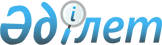 О внесении дополнений в решение Астраханского районного маслихата от 24 декабря 2009 года № 4С-19-11 "Об оказании социальной помощи отдельным категориям нуждающихся граждан"
					
			Утративший силу
			
			
		
					Решение Астраханского районного маслихата Акмолинской области от 29 июля 2010 года № 4С-24-7. Зарегистрировано Управлением юстиции Астраханского района Акмолинской области 7 сентября 2010 года № 1-6-140. Утратило силу - решением Астраханского районного маслихата Акмолинской области от 15 ноября 2011 года № 4С-39-4

      Сноска. Утратило силу - решением Астраханского районного маслихата Акмолинской области от 15.11.2011 № 4С-39-4

      В соответствии со статьей 56 Бюджетного кодекса Республики Казахстан от 4 декабря 2008 года, статьей 6 Закона Республики Казахстан от 23 января 2001 года «О местном государственном управлении и самоуправлении в Республике Казахстан», районный маслихат РЕШИЛ:



      1. Внести в решение Астраханского районного маслихата «Об оказании социальной помощи отдельным категориям нуждающихся граждан» от 24 декабря 2009 года № 4С-19-11 (зарегистрировано в Реестре государственной регистрации нормативных правовых актов № 1-6-115, опубликовано 5 февраля 2010 года в районной газете «Маяк») следующие дополнения:



      в пункте 2:

      в абзаце втором после слов «малообеспеченные граждане» дополнить словами «, среднедушевой доход которых не превышает прожиточного минимума»;

      в абзаце четвертом после слов «инвалиды» дополнить словами «и дети инвалиды до 16 лет ко Дню инвалидов без подачи заявления»;

      в абзаце девятом после слов «бывшие несовершеннолетние узники концлагерей» дополнить словами «ежемесячно на возмещение расходов по оплате коммунальных услуг в размере месячного расчетного показателя на основании списков, представленных Астраханским районным отделением Акмолинского областного филиала республиканского государственного казенного предприятия «Государственный Центр по выплате пенсий»;

      в абзаце десятом после слов «студенты из малообеспеченных, многодетных семей на оплату» дополнить словами «дневной формы обучения», после слов «за учебу в колледжах» дополнить словами «в размере годовой стоимости обучения на основании договора с учебным заведением и справки с места учебы».



      2. Решение вступает в силу со дня государственной регистрации в Управлении юстиции Астраханского района и вводится в действие со дня официального опубликования.      Председатель сессии Астраханского

      районного маслихата                        М. Сагимбаев      Исполняющий обязанности

      секретаря Астраханского

      районного маслихата                        А. Ермилов      «СОГЛАСОВАНО»      Аким Астраханского района                  Р. Акимов      Исполняющий обязанности начальника

      Государственного учреждения

      «Отдел занятости и социальных программ»

      Астраханского района                       К. Садауов      Исполняющий обязанности начальника

      Государственного учреждения «Отдел

      экономики и бюджетного планирования»

      Астраханского района                       Т. Наприенко
					© 2012. РГП на ПХВ «Институт законодательства и правовой информации Республики Казахстан» Министерства юстиции Республики Казахстан
				